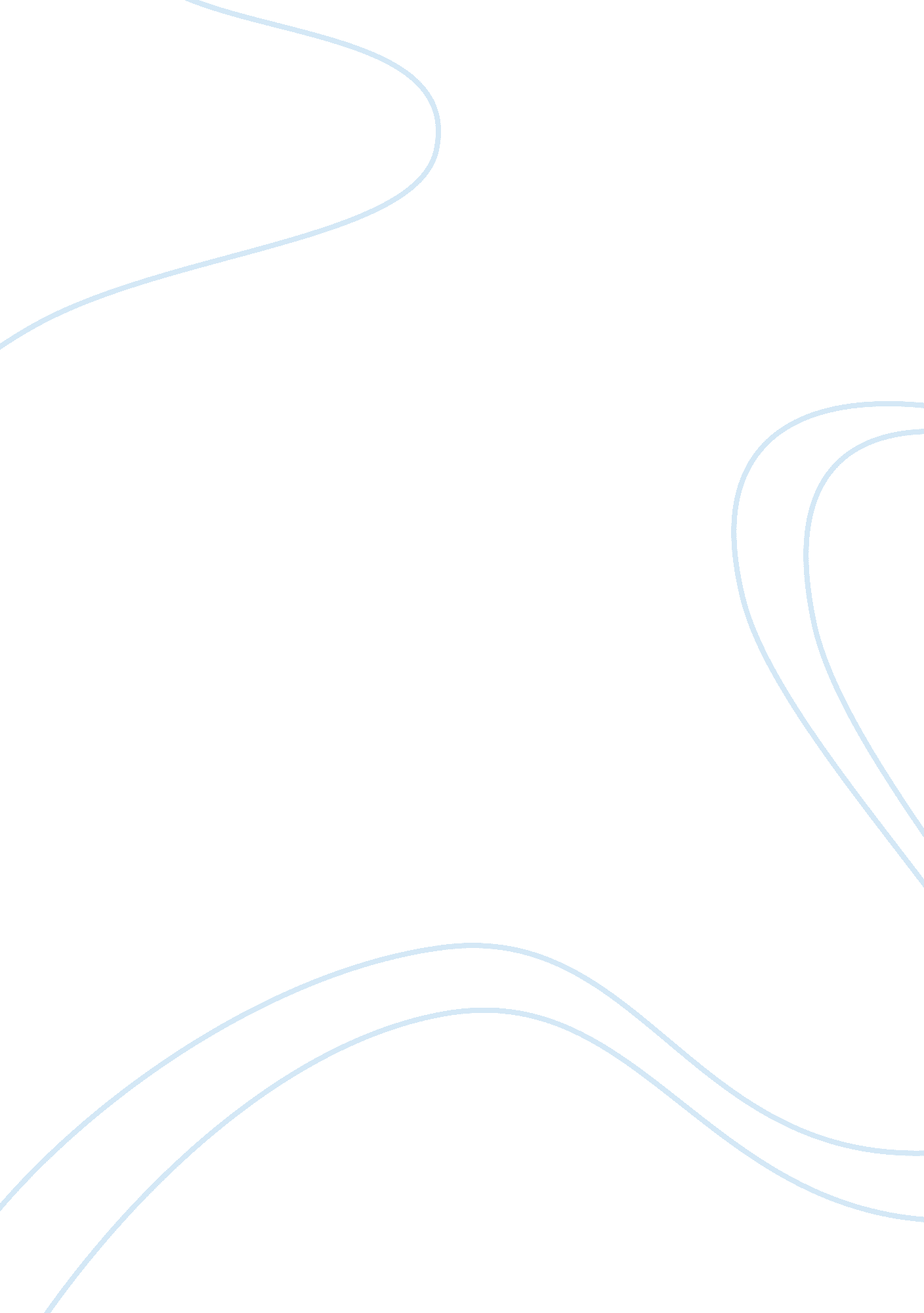 Analyze the significance of professional certification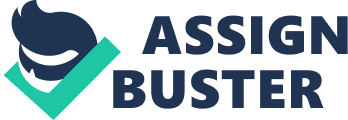 Significance of Professional Certification A certification ensures that any health professional employed in their roles are capable, qualified and are prepared to perform the role assigned to them. Certification in their area of expertise is the evidence of their professional achievement and help them exploring further employment opportunities. With the advancement in Technology and Health care system, the societal expectation towards the profession of nurses has also increased. The need for licensure for nurses arose to ensure public safety and well being. Licensure and Registrations are the requirements for credentialing the nurses. Florence Nightingale was the first nurse to record graduates for her nursing school. Licensure examinations are necessary as they are the measure of competency. To ensure public safety, “ the international council of nurses passed a resolution that required each state to establish licensure and examination procedure for nurses” (Catalano p. 41). Licensure is the major requirement for practicing nurses. It is mainly a state controlled activity that enforces powers to its regulatory board to protect public health, safety and welfare by enacting professional standards. There are some nursing organizations like National League for Nursing Accrediting Commission that accredits the nursing schools and it also ensures the standard of nursing teachings and practice. Another organization called American Nursing Association ensures, “ certain standard yardsticks against which nurses are measured and are held accountable by courts of law” (Catalano 2005, p. 48). The ANA also establishes the official code of ethics for professional practice. Nurses play significant role in the evolvement of health care system. They are Primary care providers. Initiation of Licensure and Certification would thus help in upgrading the level of care provided by the nurses. References . Catalano, T. Joseph (2005). Nursing Now! Today’s issues, Tomorrow trends (4th ed.)F. A. Davis Company. 